	             5ο ΠΑΝΕΛΛΗΝΙΟ ΣΥΝΕΔΡΙΟ ΓΝΩΣΙΑΚΩΝ ΨΥΧΟΘΕΡΑΠΕΙΩΝ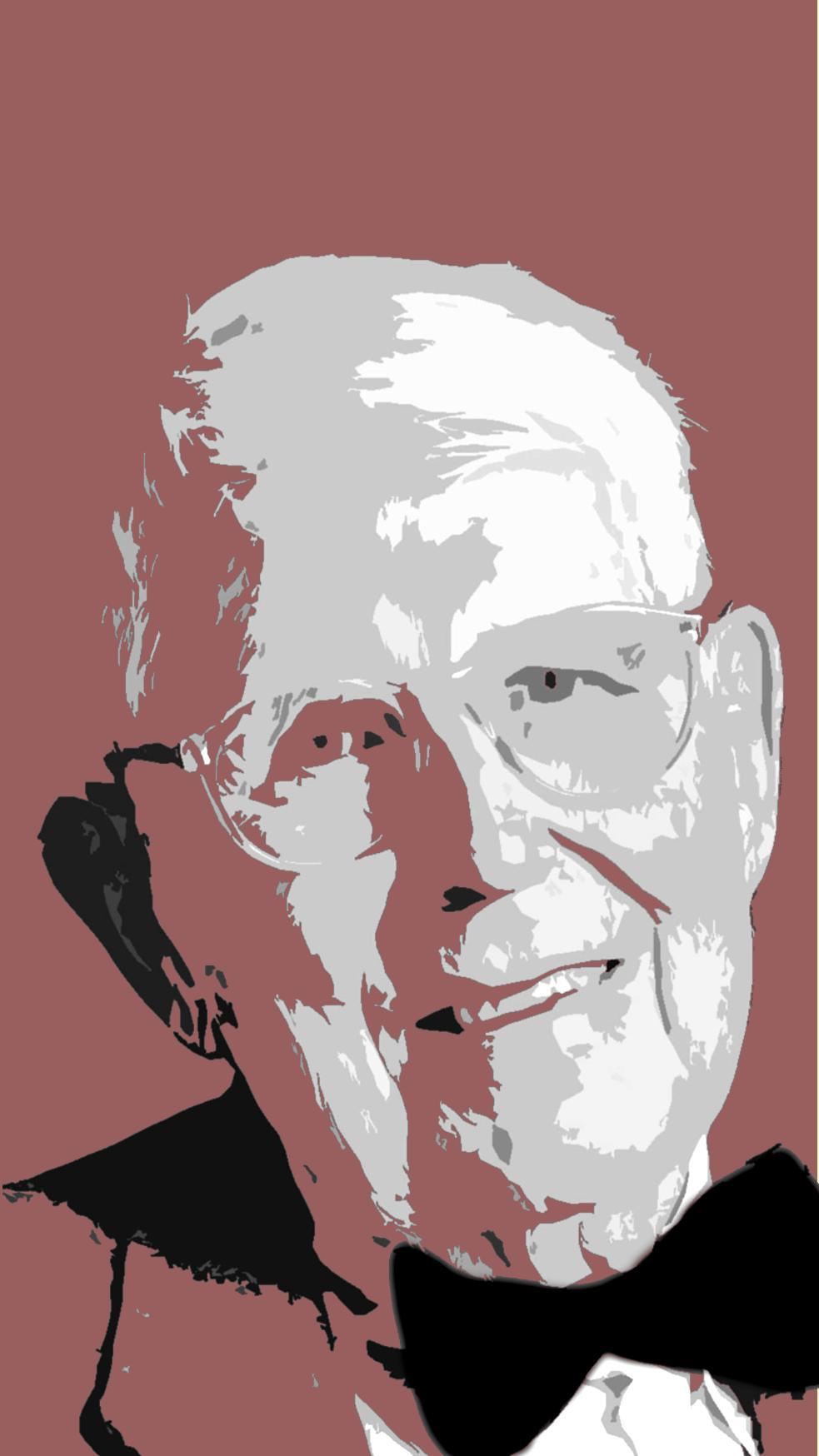 	           1η ΑΝΑΚΟΙΝΩΣΗ	Η Ελληνική Εταιρεία Γνωσιακών Ψυχοθεραπειών (Ε.Ε.Γ.Ψ.) διοργανώνει το 5ο Πανελλήνιο Συνέδριο Γνωσιακών Ψυχοθεραπειών με θέμα: «Γνωσιακή Ψυχοθεραπεία: Προκλήσεις & Προοπτικές» στο Συνεδριακό Κέντρο του Πανεπιστημίου Πατρών 10-12 Νοεμβρίου 2017, υπό την Αιγίδα της Ελληνικής Ψυχιατρικής Εταιρείας και την συνεργασία του Ινστιτούτο Έρευνας και Θεραπείας της Συμπεριφοράς και της Ελληνικής Εταιρείας Γνωστικής Συμπεριφορικής Ψυχοθεραπείας.Ο βασικός κορμός του Συνεδρίου θα περιλαμβάνει διαλέξεις από έγκριτους ομιλητές, στρογγυλές τράπεζες με τη συμμετοχή ειδικών , εφαρμοσμένα εργαστήρια.Επίσης στα πλαίσια της θεματολογίας του Συνεδρίου θα υπάρχουν προφορικές ανακοινώσεις και αναρτημένες εργασίες.Το Συνέδριο απευθύνεται κυρίως σε Ψυχιάτρους, Παιδοψυχιάτρους, Ειδικούς και Ειδικευόμενους, Ψυχολόγους και άλλους Επαγγελματίες Ψυχικής Υγείας.Το δικαίωμα συμμετοχής ανά κατηγορία είναι:  Σημαντικές Ημερομηνίες:Υποβολή προτάσεων για στρογγυλές τράπεζες και για εφαρμοσμένα εργαστήρια έως 30/4.Υποβολή προφορικών ανακοινώσεων ή αναρτημένων εργασιών έως 30/6.Λεπτομερής πληροφορίες σχετικά με την θεματολογία του συνεδρίου, τον τρόπο υποβολής των προτάσεων για στρογγυλά τραπέζια και των περιλήψεων των εργασιών, τον τρόπο καταβολής της συμμετοχής καθώς και τον τρόπο κράτησης ξενοδοχειακού καταλύματος θα ανακοινωθούν σύντομα με 2η ανακοίνωση.Περισσότερες πληροφορίες θα βρίσκονται σύντομα και στον ιστότοπο του συνεδρίου www.5cognitive.gr Την οργάνωση του συνεδρίου έχει αναλάβει ο Κοινωνικός Συνεταιρισμός Π.Ε. «ΦΑΡΟΣ»       2610.362940      2610.362948   koispeachaias@yahoo.gr       www.5cognitive.gr Ειδικοί Ιατροί: έως 15/9/17: 100€ από 16/9/17  και μετά: 120€Ειδικευόμενοι Ιατροί:έως 15/9/17: 80€από 16/9/17  και μετά: 100€Ψυχολόγοι και άλλοι Επαγγελματίες Ψυχικής Υγείαςέως 15/9/17: 60€από 16/9/17  και μετά: 80€Φοιτητές και άλλοι:έως 15/9/17: 20€από 16/9/17  και μετά: 30€